OKULUMUZUN TARİHÇESİ( ASIM BEY )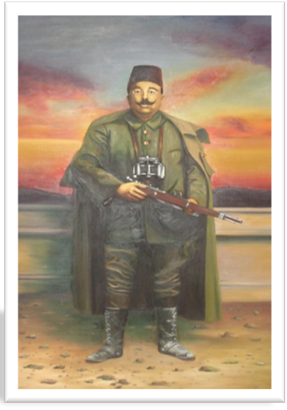 ŞEHİTASIM İLKOKULU            Görevine çok bağlı olan Asım Bey vatan yolunda gösterdiği olağanüstü fedakârlıkları yaptığı hizmetleri ile daima kendisini göstermiştir. Rumi 1397 yılında Bulgaristan’ın Tırnova kasabasında dünyaya gelmiştir. İlköğrenimi ailesini göç etmiş olduğu manastır şehrinde yapmıştır. Buradaki öğreniminde sonra İstanbul’a gelerek Fatih askeri rüştiyesine girmiş, daha sonra harp okuluna (mühendishane-i berr-i hümayun)  girerek 1419 tarihinde topçu subayı olarak mezun olmuştur.Rumeli’ye gönderilmiş Makedonya’nın bitmez tükenmez kavgalara sahne olan bölgesinde eşkıya takiplerinde, çete savaşlarında kendini göstermiş; aynı zamanda baskılı idare aleyhinde’de çalışmalara başlamıştır.Meşrutiyet’in ilanından sonra yine birkaç defa Rumeli’de memur olarak önemli görevleri yerine getirmiş ve Eştip Jandarma Komutanlığı’na tayin edilmiştir. Bu görevi yapmakta iken İstanbul’da meydana gelen siyasi olaylar nedeniyle görevinden ayrılmıştır. İstanbul’a gelemeden Balkan harbi ortaya çıkmış, genç subay bir batarya komutanlığı ile Cavit Bey Kolordusu’na katılmıştır. Asım bey, balkan harbi sırasında büyük kahramanlıklar sonucu Mustafa Paşa Kaymakamlığı’na atanmıştır.Biriktirdiği bin altın ile bir yatılı okul yaptırmak istediği sırada birinci dünya savaşı çıkınca doğuya gitmek zorunda kaldı. Giderken biriktirdiği parayı Edirne valisi Zekeriya bey’e verdi. Kendisi Ardahan’da şehit düşünce vasiyeti üzerine yapılan bina “ASIM BEY DARÜLEYTAMI” olarak açıldı.1952 yılında bu bina “ŞEHİTASIM İLKOKULU” ismini alır.         1997 yılında yürürlüğe giren sekiz yıllık kesintisiz temel eğitim yasası ile Şehitasım İlköğretim Okulu adını aldı 1998–1999 eğitim-öğretim yılında 6. sınıflar ile birlikte ilköğretime başladı 2000/2001 eğitim-öğretim yılında ilköğretim olarak 8. sınıflardan ilk mezunlarını verdi.            2003 yılında tarihi ahşap bina, tarihi özelliklerine bağlı kalınarak Edirne Valiliğince dönemin Edirne Valisi Fahri Yücel tarafından restore ettirildi. Aynı yıl kız sanat okulu olarak kullanılan ve orta öğretim genel müdürlüğüne tahsisli üç parselden oluşan (2890m2) alanı ile birlikte içinde bulunan iki ahşap birde kâgir tarihi binaları ile Şehitasım İlköğretim okuluna kullanılmak üzere tahsis edildi. Böylece  olan okulumuz alanı,  oldu. İl Özel İdaresi tarafından okulumuza tahsis edilen kagir binamızın 2005 yılında restorasyonu yapıldı. 2006–2007 yıllarında iki tarihi ahşap binamızda da tadilat yapılarak eğitim öğretime hazır duruma getirildi. 2012-2013 Eğitim Öğretim yılında çıkan yasa ile ilkokula dönüştürülmüş olup halen Şehitasım İlkokulu olarak eğitim-öğretime dört binada ( iki ahşap, bir betonarme, bir kâgir) devam etmektedir.Kurumun yapısı          	Edirne Şehitasım İlkokulu 1 Müdür, 1 Müdür Yardımcısı, 22 Öğretmen 6 Hizmetli ile eğitim öğretim hizmeti vermektedir.Edirne Dilaverbey  Mahallesi ve Mithatpaşa Mahallesinden  307 öğrencimiz vardır.          	Okulumuz 3950 metrekare kullanım alanı vardır. Binaların alanı 1910 metre karedir.          Okulun Finansman Kaynakları: Okul Aile Birliği ve Milli Eğitim Müdürlüğüdür.          	Okul içinde olumlu ve etkili bir kurum kültürü vardır.Yatay ve dikey iletişim sağlıklıdır.            Okulda karar alma süreçlerine herkesin katılımı sağlanır.  Okulda veli, çevre, okul işbirliği iyi düzeydedir. Bakanlığımızın eğitim politikaları benimsenir ve okula hemen aktarılır.           Hizmetlerin çabuk ve verimli yürütülmesini sağlamak için Araştırma ve Plânlama yapmak ve Kurumun en az 5 yıllık stratejik planlarını hazırlanmak için diğer birim ve bölümlerin öneri ve isteklerini değerlendirir. 